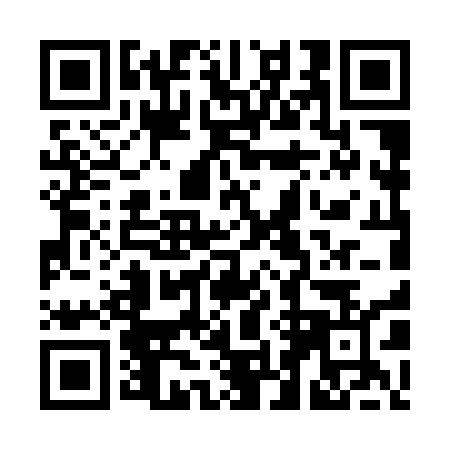 Ramadan times for Istvanujfalu, HungaryMon 11 Mar 2024 - Wed 10 Apr 2024High Latitude Method: Midnight RulePrayer Calculation Method: Muslim World LeagueAsar Calculation Method: HanafiPrayer times provided by https://www.salahtimes.comDateDayFajrSuhurSunriseDhuhrAsrIftarMaghribIsha11Mon4:194:196:0011:503:505:415:417:1612Tue4:174:175:5811:503:515:425:427:1713Wed4:154:155:5611:493:525:435:437:1914Thu4:134:135:5411:493:535:455:457:2015Fri4:114:115:5211:493:555:465:467:2216Sat4:094:095:5011:493:565:485:487:2317Sun4:074:075:4811:483:575:495:497:2518Mon4:044:045:4611:483:585:505:507:2619Tue4:024:025:4411:483:595:525:527:2820Wed4:004:005:4211:474:005:535:537:2921Thu3:583:585:4111:474:015:555:557:3122Fri3:563:565:3911:474:025:565:567:3323Sat3:543:545:3711:474:035:575:577:3424Sun3:513:515:3511:464:045:595:597:3625Mon3:493:495:3311:464:056:006:007:3726Tue3:473:475:3111:464:066:016:017:3927Wed3:453:455:2911:454:076:036:037:4128Thu3:423:425:2711:454:096:046:047:4229Fri3:403:405:2511:454:106:066:067:4430Sat3:383:385:2311:444:116:076:077:4631Sun4:354:356:2112:445:127:087:088:471Mon4:334:336:1912:445:127:107:108:492Tue4:314:316:1712:445:137:117:118:513Wed4:284:286:1512:435:147:127:128:524Thu4:264:266:1312:435:157:147:148:545Fri4:244:246:1112:435:167:157:158:566Sat4:214:216:0912:425:177:167:168:587Sun4:194:196:0712:425:187:187:189:008Mon4:174:176:0512:425:197:197:199:019Tue4:144:146:0312:425:207:217:219:0310Wed4:124:126:0112:415:217:227:229:05